It’s … ship. 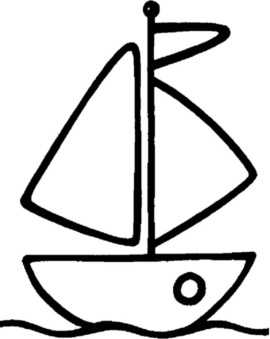 It’s … doll. 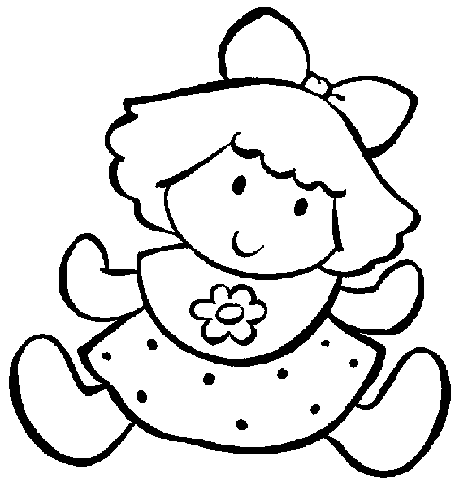 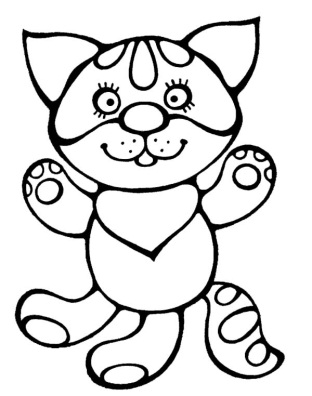 It’s …     cat.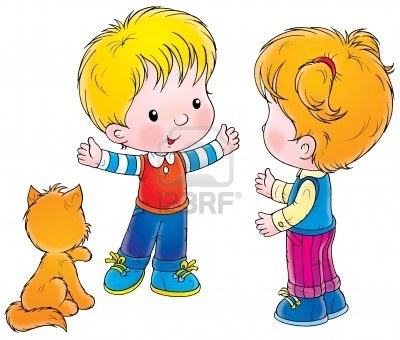 It’s…   food. 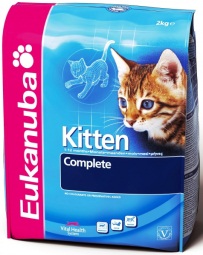 It’s …     house. 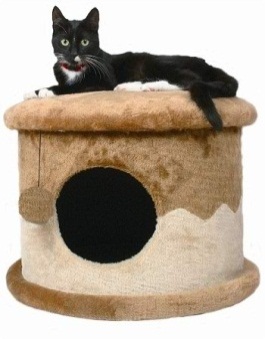 It’s …     crocodile. 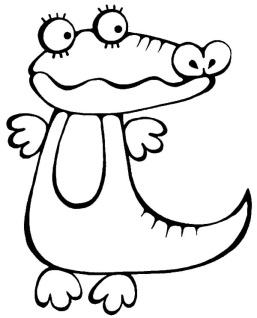 